SMLOUVA PŘÍKAZNÍč. 323/2023uzavřená v souladu s ustanovením § 2430 a násl. zákona č. 89/2012 Sb., občanský zákoník, v platném zněníSmluvní stranyPříkazce: 	Střední průmyslová škola dopravní, Plzeň, Karlovarská 99Se sídlem: 	Karlovarská 1210/99, 323 00 Plzeň
IČO: 	69457930 DIČ: 		CZ69457930Bankovní spojení: 	
Statutární zástupce: 	Ing. Irena Nováková, ředitelka školyZástupce pověřený jednáním ve věcech technických:Bc. Pavel Procházka, vedoucí provozního oddělení		tel.: 778 401 872, prochazka@spsdplzen.czStanislav Liška, vedoucí provozu a údržby areálu Karlovarská		tel.: 778 718 636,  liska@spsdplzen.cz  	(dále jen „Příkazce“)Příkazník:  	NEUPROJEKT - Rudolf NeubauerSe sídlem: 	Petra Bezruče 438, 330 22 ZbůchIČO: 	166 90 338Bankovní spojení: 	Zastoupení: 	Rudolf NeubauerTel: +420 602 660 550 e-mail: neuprojekt1@seznam.cz	(dále jen „Příkazník“)Předmět smlouvyPříkazník se zavazuje obstarat záležitosti Příkazce při výkonu činnosti technického dozoru investora (TDI) při realizaci projektu:Výměna střešní krytiny Karlovarská(III. etapa)Podrobná specifikace činností Příkazníka v rámci jednotlivých fází projektu je obsahem přílohy smlouvy (Příloha č. 2). Činnost Příkazníka zahrnuje zejména výkon činnosti technického dozoru stavebníka nad prováděním stavby ve smyslu ustanovení § 152 odst. 4 zákona č. 183/2006 Sb., stavební zákon.Příkazce se zavazuje zaplatit Příkazníkovi za řádné obstarání záležitostí Příkazce dle této smlouvy odměnu sjednanou v článku III. této smlouvy.Příkazník bude postupovat při obstarávání předmětu smlouvy s odbornou péčí, pracovat na profesionální úrovni a chránit zájmy Příkazce.Příkazce oznámí Příkazníkovi identifikační údaje o generálním zhotoviteli stavebního díla, které je předmětem projektu (dále jen „Zhotovitel“), příp. o jednotlivých zhotovitelích podílejících se na realizaci projektu, bez zbytečného odkladu po jeho výběru Příkazcem.Příkazník se zavazuje podílet se na řešení problémů v oblasti TDI ve vztahu k orgánům státní správy a samosprávy. V této souvislosti se Příkazník zavazuje jménem Příkazce písemně a ústně jednat s dotčenými orgány státní správy a samosprávy ve věcech souvisejících s předmětem smlouvy a hájit před orgány zájmy Příkazce; Příkazce Příkazníkovi za tím účelem uděluje plnou moc, která je přílohou této smlouvy (Příloha č. 2); plná moc se považuje za odvolanou dnem ukončení této smlouvy, pokud nebude příkazcem odvolána dříve.Odměna a způsob zaplaceníOdměna za činnost výkonu technického dozoru investora podle předmětu této smlouvy se sjednává následujícím způsobem:Odměna bude hrazena na základě daňových dokladů Příkazníka v měsíčních platbách a na základě skutečně odvedené prácePříkazce zaplatí Příkazníkovi ve lhůtě splatnosti doručené faktury vždy částku odpovídající 90 % příslušené části odměny za ten který kalendářní měsíc. Zbylých 10 % (z každé fakturované částky a v souhrnu tedy i z celkové odměny) představuje tzv. zádržné, které bude uhrazeno po převzetí díla Příkazcem od Zhotovitele bez vad a nedodělků, popř. ke dni převzetí díla Příkazcem od Zhotovitele po odstranění všech vad a nedodělků, podle toho, co nastane.Příkazník na vystavovaných daňových dokladech (fakturách) vyznačí částku odpovídající 90 % odměny za ten který kalendářní měsíc a její lhůtu splatnosti a částku odpovídající 10 % zádržnému, jehož splatnost nastane dle ustanovení odst. 5 tohoto článku.Příslušná část odměny Příkazníka za kalendářní měsíc (90 %) je splatná čtrnáctý (14.) den po doručení faktury Příkazci. Zádržné (10 %) je splatné čtrnáctý (14.) den po převzetí díla Příkazcem od Zhotovitele bez vad a nedodělků, popř. po odstranění všech vad a nedodělků, podle toho, co nastane.Příkazce je oprávněn vrátit daňový doklad Příkazníkovi do 7 kalendářních dnů od jeho doručení proto, že obsahuje nesprávné údaje nebo byl vystaven v rozporu se smlouvou. Konkrétní důvody je příkazce povinen uvést zároveň s vrácením daňového dokladu. U nového nebo opraveného dokladu běží nová lhůta splatnosti.Čas a místo plněníPříkazník bude činnost dle této smlouvy provádět od doby nabytí účinnosti této smlouvy do předání a převzetí dokončeného díla Zhotovitelem Příkazce, případně do odstranění vad a nedodělků zjištěných při přejímacím řízení, pokud se tyto vyskytnou a do doby provedení závěrečného vyhodnocení celé akce.Předpokládaná doba realizace díla:	15. 08. 2023 – 15. 12. 2023Předpokládaný nástup k výkonu funkce technického dozoru investora: 		17. 08. 2023Místem plnění je: 	areál SPŠ dopravní, na adrese Karlovarská 99, Plzeň – BolevecNáhrada škody a smluvní pokutyPříkazník je povinen Příkazci nahradit veškerou škodu, která Příkazci vznikne v důsledku porušení jakékoliv povinnosti Příkazníka vzniklé mu na základě této smlouvy.Příkazník zaplatí Příkazci smluvní pokutu ve výši 1.000 Kč za každý den prodlení se splněním kterékoliv povinnosti Příkazníka dle této smlouvy, jejíž porušování bylo Příkazníkovi nejméně dvakrát (2x) písemně vytknuto Příkazcem, aniž by byla příkazcem zjednána náprava nejpozději do sedmi (7) dnů od druhého takového vytknutí, a to prvého dne následujícího po uplynutí uvedené lhůty ke zjednání nápravy po druhém provedeném vytknutí porušení dané smluvní povinnosti.Smluvní pokuta je splatná v den následující po dni, ve kterém právo na zaplacení smluvní pokuty vzniklo.Zaplacením smluvní pokuty není dotčeno právo Příkazce na náhradu případné škody, včetně ušlého zisku. V takovém případě má Příkazce právo na náhradu škody vedle smluvní pokuty, jakož i v rozsahu, ve kterém škola bude převyšovat smluvní pokutu.Ostatní ujednáníPříkazce předá příkazníkovi veškeré údaje o stavbě nutné k výkonu činnosti. Příkazce se zavazuje, že uhradí správní poplatky nezbytné pro povolení, ohlášení nebo jiný úřední úkon potřebný pro realizaci projektu. Příkazník je dále povinen řídit se pokyny oprávněného zástupce Příkazce. Jako podklady nutné k výkonu činnosti technického dozoru stavebníka Příkazce předá Příkazníkovi veškeré údaje o akci, a to zejména:projektovou dokumentaci a její aktualizace, včetně výkazu výměr,smlouvy o dílo mezi stavebníkem a zhotoviteli, vč. soupisu prací,časový harmonogram stavby,seznam všech zhotovitelů a subdodavatelů,informace o fyzických osobách, které se mohou s jeho vědomím zdržovat na staveništi dle § 14 odst. 4) zákona č. 309/2006 Sb.,další nutné podklady výslovně vyžádané Příkazníkem.Příkazce je dále povinen smluvně zavázat zhotovitele stavby, popřípadě jiné osoby k součinnosti s Příkazníkem po celou dobu přípravy a realizace stavby.Příkazce je povinen neprodleně informovat Příkazníka o jakýchkoliv změnách projektové dokumentace, které mohou mít vliv na upřesnění koordinačního projektu.Příkazce bude poskytovat Příkazníkovi veškerou součinnost zejména při zajišťování technologických postupů všech prováděných prací.Příkazník je povinen oznamovat Příkazci všechny okolnosti, které zjistil při plnění předmětu smlouvy a které mohou mít vliv na změnu pokynů příkazce. Od pokynů Příkazce se Příkazník může odchýlit jen tehdy, je-li to naléhavě nezbytné a hrozí-li bezprostředně vznik škody.Příkazník se může odchýlit od pokynů Příkazce, je-li to naléhavě nezbytné v zájmu Příkazce a Příkazník nemůže včas obdržet jeho souhlas. O takovém postupu je však Příkazník povinen Příkazce informovat dodatečně v nejbližším možném termínu.Příkazník se zavazuje poskytovat předmět plnění po celou dobu provádění stavby. Příkazník je povinen vyrozumět příkazce o případném ohrožení doby plnění a o všech skutečnostech, které mohou předmět plnění znemožnit.Termíny konání kontrolních dnů pro výkon technického dozoru investora oznámí Příkazník Příkazci nejpozději 2 pracovní dny předem (telefonicky nebo e-mailem).Zánik příkazuPříkaz dle této smlouvy zaniká zejména:provedením příkazu, tj. všech činností Příkazníka dle této smlouvy potřebných pro realizaci akce,písemnou dohodou smluvních stran,odvoláním příkazu Příkazcem,výpovědí příkazu Příkazníkem.Příkazce je oprávněn příkaz odvolat podle libosti, nahradí však Příkazníkovi náklady, které do té doby měl, a škodu, pokud ji utrpěl, jakož i část odměny, kterou má Příkazník dle jednotlivých ustanovení čl. III s ohledem na fázi rozpracovanosti příkazu právo požadovat.Příkazník je oprávněn příkaz vypovědět nejdříve ke konci měsíce následujícího po měsíci, v němž byla výpověď doručena. Právo na odměnu Příkazníka do dne účinků výpovědi tím není dotčeno.Při zániku příkazu odvoláním, výpovědí, anebo jinak zařídí Příkazník vše, co nesnese odkladu, dokud Příkazce neprojeví v písemné formě jinou vůli.Závěrečná ustanoveníObě smluvní strany berou na vědomí a souhlasí, že tato smlouva včetně všech jejích příloh, změn a dodatků bude uveřejněna v registru smluv dle zákona č. 340/2015 Sb., o registru smluv, v platném znění.Práva a povinnosti smluvních stran, které nejsou touto smlouvou upraveny, se řídí ustanoveními zákona č. 89/2012 Sb., občanský zákoník, v platném znění.Smlouva nabývá účinnosti dnem jejího uzavření. Smlouva, na niž se vztahuje povinnost uveřejnění prostřednictvím registru smluv dle ustanovení odst. 8.1. tohoto článku, nabývá účinnosti dnem uveřejnění v registru smluv.Smlouvu lze změnit jen písemnými dodatky. Ústní forma změn smlouvy je vyloučena.Smlouva je vyhotovena ve dvou stejnopisech, přičemž každá z obou smluvních stran obdrží po jednom. Smluvní strany prohlašují, že si tuto smlouvu před jejím podpisem přečetly, že byla uzavřena po vzájemném projednání, porozumění jejímu obsahu, podle pravé a svobodné vůle, na důkaz čehož připojují oprávnění zástupci smluvních stran své podpisy.V Plzni dne 14. 8. 2023	V Plzni dne 14. 8. 2023Za příkazce	Za příkazníkaStřední průmyslová škola dopravní,		     NeuprojektPlzeň, Karlovarská 99				     Rudolf NeubauerIng. Irena Nováková, ředitelka školy					Rudolf NeubauerPřílohy:1 – Soupis činností technického dozoru investora2 – Plná moc3 – Kopie oprávnění k výkonu činnosti předmětu smlouvyPŘÍLOHA č. 1SOUPIS PRACÍ SPOJENÝ S REALIZACÍ STAVBYOrganizační činnostPoradenství.Spolupráce při koordinaci prací a dodávek mezi přímými zhotoviteli.Organizační zabezpečení povinností zadavatele (investora) při individuálním a komplexním vyzkoušení a účast na těchto zkouškách.Výkon technického dozoru investora v tomto rozsahu:Seznámení se s dokumentací stavby, podklady příkazce.Zajištění ohlášení prací dle stavebního zákona.Seznámení se s rozpočtem resp. náklady této akce.Odevzdání staveniště zhotoviteli.Koordinace prací na stavbě (subdodavatelé).Péče o systematické doplňování dokumentace, podle které se stavba realizuje a evidence dokumentace dokončených částí.Kontrola kvality prováděných prací, kontrola dodržování technologií, smluvních podmínek a projektu stavby.Projednání dodatků a změn projektu, které nezvyšují náklady stavby, neprodlužují lhůty výstavby a nezhoršují parametry stavby, u ostatních dodatků a změn předloží s vlastním vyjádřením investorovi.Kontrola řádného převzetí a uskladnění dodávek na staveništi.Kontrola částí dodávky, které budou v dalším postupu zakryty, nebo se stanou nepřístupnými.Sledování vedení stavebních deníků v souladu s podmínkami smluv, vč. fotodokumentace průběhu stavby.Spolupráce s příkazcem a zhotovitelem stavby při vykonávání nebo navrhování opatření na odstranění případných závad projektu, případně sám navrhuje řešení vzniklých závad stavby.Uplatňování námětů, směřujících ke zhospodárnění provozu (užívání) dokončené stavby.Spolupráce s pracovníky zhotovitelů stavby při vykonávání opatření na odvrácení nebo omezení škod při ohrožení stavby živelnými událostmi.Kontrola a stanovení skutečného množství prací, výkonů a dodávek podle zadávacích podkladů a výkazu výkonů.Kontrola věcné a cenové správnosti a úplnosti oceňovacích podkladů a faktur zhotovitele, jejich souladu s podmínkami smluv a jejich předkládání k likvidaci investorovi.Zajištění a kontrola postupu prací podle časového plánu stavby a smluv a upozorňování zhotovitelů na nedodržení termínů, včetně přípravy podkladů pro uplatnění majetkových sankcí.Bezodkladné informování investora o všech závažných skutečnostech.Kontrola čerpání nákladů.Zajištění předepsaných zkoušek materiálů, konstrukcí a prací od zhotovitelů, kontrola jejich výsledků a vyžádání dokladů, které prokazují kvalitu prací a dodávek.Kontrola odstraňování vad a nedodělků zjištěných při přebírání v dohodnutých termínech. Kontrola dokladů pro předání a převzetí stavby nebo jejich částí a účast na odevzdání a převzetí.Kompletace dokladů k předávacímu řízení.Kontrola vyklizení staveniště zhotovitelem stavby.Řešení reklamací s dodavatelem stavby po dobu záruky na dílo.PŘÍLOHA č. 2Střední průmyslová škola dopravní, Plzeň, Karlovarská 99,Se sídlem Karlovarská 1210/99, 323 00 PlzeňIČ: 69457930 DIČ: CZ69457930Zastoupení: 	Ing. Irena Nováková, ředitelka školyPLNÁ MOCTímto zmocňuji Rudolfa NeubaueraIČO: 16690338se sídlem Petra Bezruče 438, 330 22 Zbůchaby zastupoval v souladu s ustanovením článku 2., odst. 2.6. uzavřené příkazní smlouvy ev. č. 323/2023 Střední průmyslovou školu dopravní, Karlovarská 99, Plzeň, IČO: 69457930 ve věci zajištění výkonu technického dozoru investora při realizaci projektu:Výměna střešní krytiny Karlovarská - III. etapaZmocněnec v rámci této plné moci není oprávněn zastupovat zmocnitele při uzavírání jakýchkoliv smluv, dodatků či jiných změn, při jednostranném nebo vícestranném právním jednání směřujícím k ukončení smluvTato plná moc je udělena na dobu neurčitou a zaniká úplným provedením příkazu dle smlouvy, nebude-li odvolána zmocnitelem dříve.Zmocněnec je oprávněn pověřit jednáním v rozsahu této plné moci své pracovníky.V Plzni dne 								......................................................								Ing. Irena Nováková, ředitelka školyZmocnění přijímámV Plzni dne 								.....................................................								Rudolf Neubauer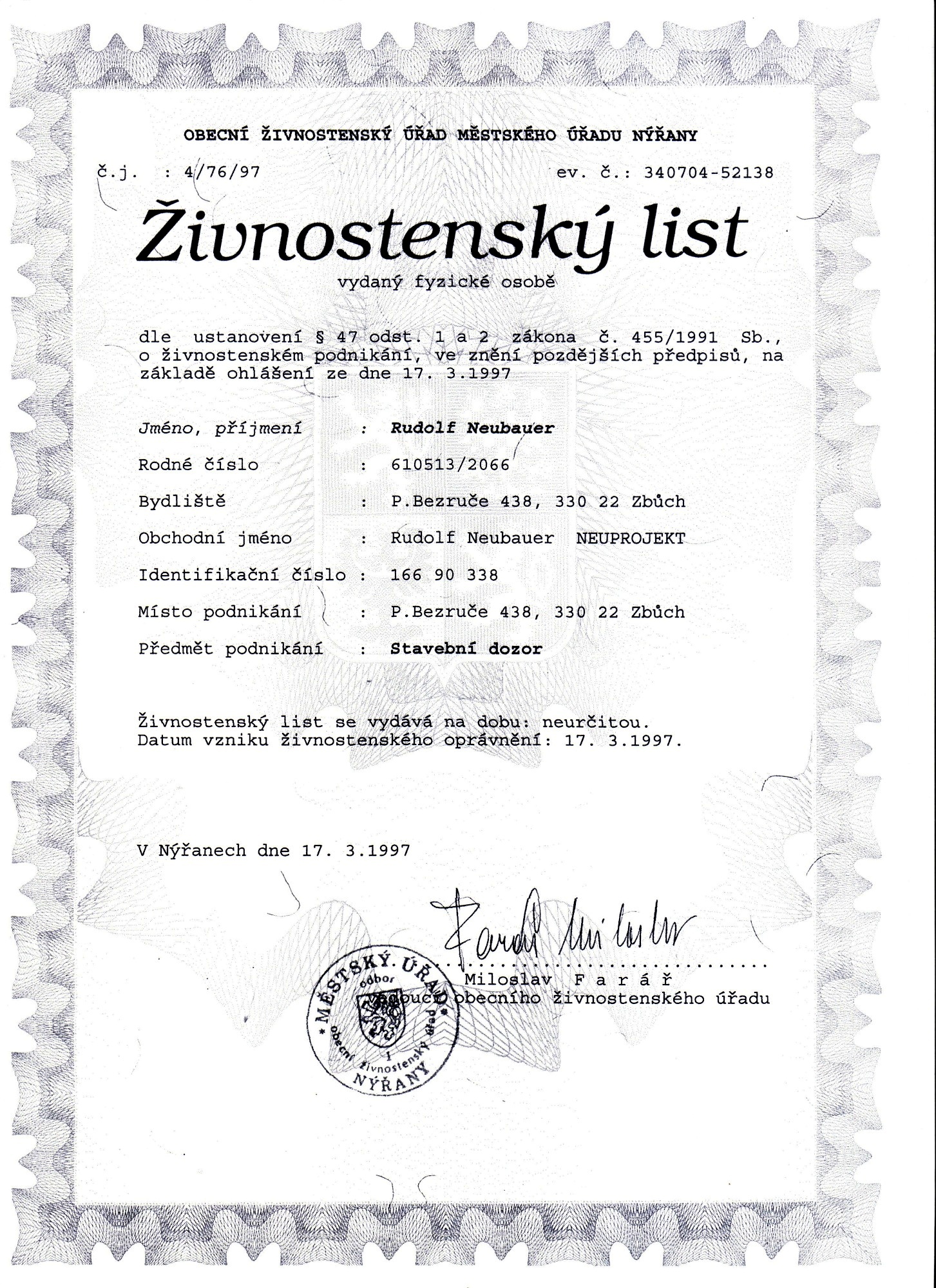 